	MAGS OVO 59559/2021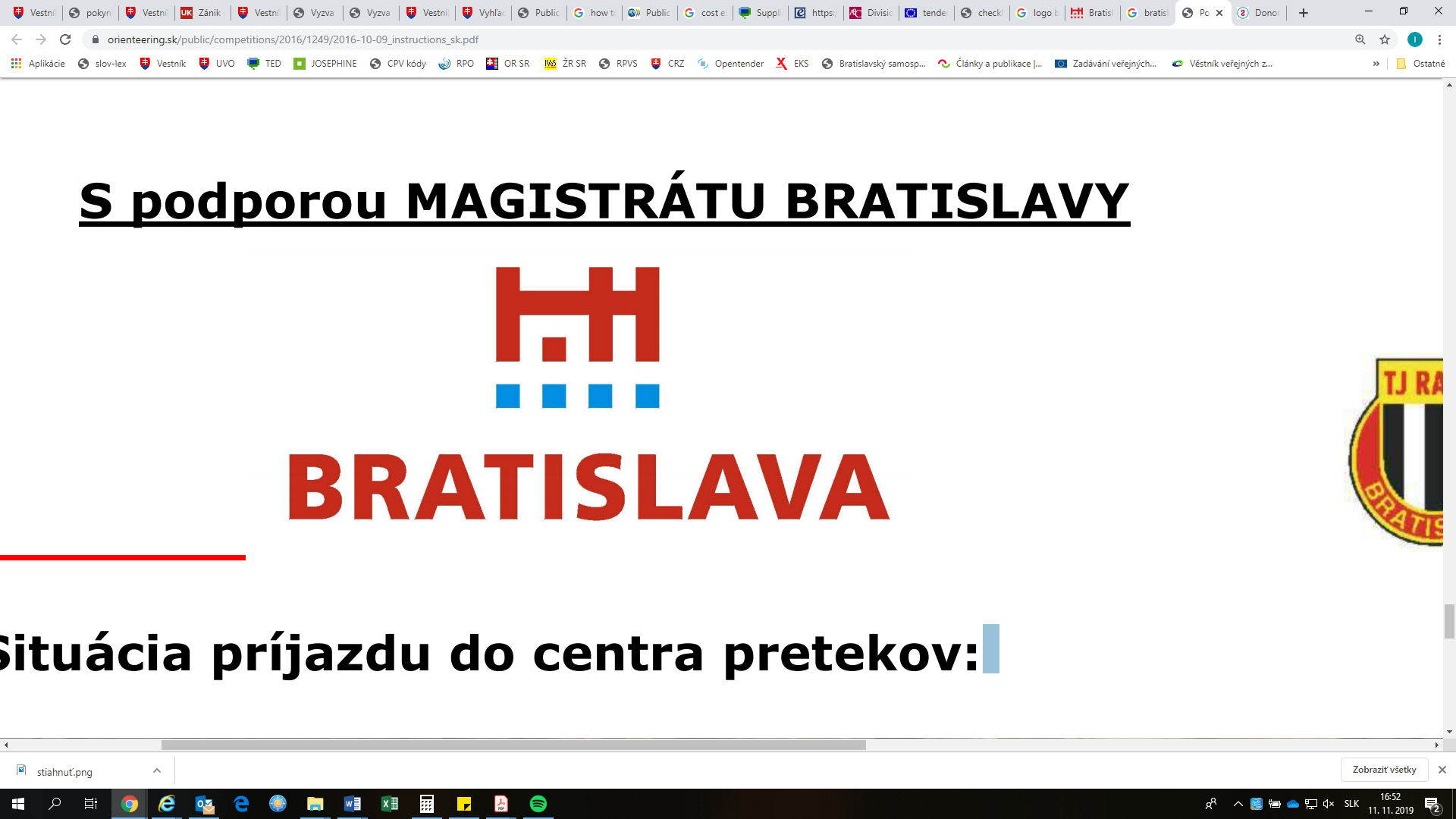 SÚŤAŽNÉ PODKLADY„Spracovanie projektovej dokumentácie pre realizáciu stavby na ulici Zámocké schody č. 1“Podlimitná zákazka podľa § 112  ods. 6 druhá veta zákona č. 343/2015 Z. z. o verejnom obstarávaní a o zmene a doplnení niektorých zákonov v znení neskorších predpisov (ďalej len „ZVO“)Za verejného obstarávateľa Hlavné mesto Slovenskej republiky Bratislavy:	...........................................	Mgr. Michal Garaj	vedúci oddelenia verejného obstarávaniaObsah súťažných podkladovZoznam príloh:Príloha č. 1 – Plnomocenstvo pre skupinu dodávateľovPríloha č. 2 – Návrh na plnenie kritérií na vyhodnotenie ponúk Príloha č. 3 – Návrh zmluvy o dieloPríloha č. 4 – Vyhlásenie k participácii na vypracovaní ponuky inou osobou (ak sa uplatňuje)Časť A. Pokyny pre záujemcovIdentifikácia verejného obstarávateľaZákladné informácieNázov organizácie:	Hlavné mesto Slovenskej republiky BratislavaAdresa sídla:		Primaciálne námestie 1, 814 99 BratislavaIČO:			00 603 481(ďalej iba „verejný obstarávateľ“)Kontaktná osoba: 	Ing. Zdenka BothováTel: 			+421 259356342E-mail:			zdenka.bothova@bratislava.skWeb zákazky:		https://josephine.proebiz.com/sk/tender/13884/summaryIdentifikácia verejného obstarávaniaNázov zákazky: „Spracovanie projektovej dokumentácie pre realizáciu stavby na ulici Zámocké schody č. 1“.2.2 	Predmet zákazky: Vypracovanie projektovej dokumentácie v rozsahu realizačného projektu pre kompletnú rekonštrukciu jestvujúcej  budovy na ulici Zámocké schody č. 1 v Bratislave v zmysle zákona č. 261/2011 Z. z., zabezpečenie autorského dohľadu na predmetnú stavbu a zabezpečenie kladných stanovísk a vyjadrení dotknutých orgánov a organizácií k vypracovanej projektovej dokumentácií. Zároveň výkon autorského dozoru projektanta. Podrobný opis predmetu zákazky je uvedený v časti D. „Opis predmetu zákazky“ a v prílohách č. 2 a č. 3 týchto súťažných podkladov.Kódy podľa spoločného slovníka obstarávania (CPV):Predpokladaná hodnota zákazky (PHZ): 35 000,00 EUR bez DPHRozdelenie predmetu zákazkyRozdelenie zákazky na časti: NieVariantné riešenieVerejný obstarávateľ neumožňuje predloženie variantných riešení.Miesto dodania predmetu zákazkySídlo verejného obstarávateľaZmluvný vzťah a jeho trvanieVýsledkom verejného obstarávania je: Uzavretie Zmluvy o dieloPodrobné vymedzenie zmluvných podmienok je uvedené v Prílohe č. 3 týchto súťažných podkladov. Financovanie predmetu zákazkyPredmet zákazky bude financovaný z rozpočtu verejného obstarávateľa.Finančné plnenie podľa zmluvy sa bude realizovať formou bezhotovostného platobného styku v mene euro na základe predloženej faktúry. Lehota splatnosti faktúr bude 30 dní odo dňa doručenia faktúry verejnému obstarávateľovi. Verejný obstarávateľ neposkytuje na plnenie predmetu tejto zákazky preddavky, zálohové platby. Lehota viazanosti ponúkUchádzač je svojou ponukou viazaný nie dlhšie ako 12 mesiacov od uplynutia lehoty na predkladanie ponúk stanovenej vo Výzve na predkladanie ponúk.Komunikácia medzi verejným obstarávateľom a uchádzačmi alebo záujemcamiKomunikácia medzi verejným obstarávateľom a záujemcom/uchádzačom sa uskutočňuje 
v slovenskom alebo českom jazyku výhradne prostredníctvom informačného systému Josephine, prevádzkovaného na elektronickej adrese: https://josephine.proebiz.com/. Tento spôsob komunikácie sa týka akejkoľvek komunikácie a podaní medzi verejným obstarávateľom a záujemcami/uchádzačmi počas celého procesu verejného obstarávania.Uchádzač má možnosť registrovať sa do systému Josephine na stránke https://josephine.proebiz.com/ pomocou hesla alebo aj pomocou občianskeho preukazu s elektronickým čipom a bezpečnostným osobnostným kódom (eID). Spôsob registrácie je uvedený v knižnici manuálov a odkazov (ikona vpravo hore, vľavo od štátnej vlajky/jazyka používaného v systéme). Skrátený návod registrácie Vás rýchlo a jednoducho prevedie procesom registrácie v systéme na elektronizáciu verejného obstarávania JOSEPHINE. Pre lepší prehľad tu nájdete tiež opis základných obrazoviek systémuNa bezproblémové používanie systému Josephine je nutné používať jeden 
z podporovaných internetových prehliadačov: Microsoft Internet Explorer verzia 11.0 a vyššia, Mozilla Firefox verzia 13.0 a vyššia, Google Chrome alebo Microsoft Edge. Pravidlá pre doručovanie – zásielka sa považuje za doručenú záujemcovi/uchádzačovi, ak jej adresát bude mať objektívnu možnosť oboznámiť sa s jej obsahom, tzn. akonáhle sa dostane zásielka do sféry jeho dispozície. Za okamih doručenia sa v systéme Josephine považuje okamih jej odoslania v systéme Josephine a to v súlade s funkcionalitou systému.Obsahom komunikácie prostredníctvom komunikačného rozhrania systému Josephine bude predkladanie ponúk, vysvetľovanie súťažných podkladov a Výzvy na predkladanie ponúk, prípadné doplnenie súťažných podkladov, vysvetľovanie predložených ponúk, vysvetľovanie predložených dokladov ako aj komunikácia pri revíznych postupoch medzi verejným obstarávateľom a záujemcami/uchádzačmi a akákoľvek ďalšia, výslovne neuvedená komunikácia v súvislosti s týmto verejným obstarávaním, s výnimkou prípadov, keď to výslovne vylučuje zákon o verejnom obstarávaní.Ak je odosielateľom zásielky verejný obstarávateľ, tak záujemcovi, resp. uchádzačovi bude na ním určený kontaktný e-mail (zadaný pri registrácii do systému Josephine) bezodkladne odoslaná informácia o tom, že k predmetnej zákazke existuje nová zásielka/správa. Záujemca/uchádzač sa prihlási do systému a v komunikačnom rozhraní zákazky bude mať zobrazený obsah komunikácie – zásielky, správy. Záujemca/uchádzač si môže v komunikačnom rozhraní zobraziť celú históriu o svojej komunikácii s verejným obstarávateľom. Ak je odosielateľom zásielky záujemca/uchádzač, tak po prihlásení do systému a k predmetnému obstarávaniu môže prostredníctvom komunikačného rozhrania odosielať správy a potrebné prílohy verejnému obstarávateľovi. Takáto zásielka sa považuje za doručenú verejnému obstarávateľovi okamihom jej odoslania v systéme Josephine v súlade s funkcionalitou systému.Vysvetlenie zadávacej dokumentácieV prípade potreby vysvetliť alebo objasniť údaje uvedené vo Výzve na predkladanie ponúk, v súťažných podkladoch alebo v inej sprievodnej dokumentácii, môže ktorýkoľvek zo záujemcov požiadať o ich vysvetlenie výlučne prostredníctvom systému Josephine na elektronickej adrese: https://josephine.proebiz.com/sk.Vysvetlenie informácií uvedených vo Výzve na predkladanie ponúk, v súťažných podkladoch alebo v inej sprievodnej dokumentácii verejný obstarávateľ bezodkladne oznámi všetkým známym záujemcom, najneskôr však tri (3) pracovné dni pred uplynutím lehoty na predkladanie ponúk, za predpokladu, že sa o vysvetlenie požiada dostatočne vopred.  Obhliadka miesta dodania predmetu zákazkyVykonanie obhliadky sa odporúča. Záujemca si termín obhliadky dohodne s verejným obstarávateľom prostredníctvom IS Josephine. Termín obhliadky si verejný obstarávateľ so záujemcom dohodne osobitne. Účasť na obhliadke záujemca potvrdí spolu s uvedením svojich identifikačných údajov prostredníctvom komunikačného rozhrania systému Josephine najneskôr 48 hodín pred určeným časom obhliadky. Rovnakým spôsobom môže záujemca z dôvodov hodných osobitného zreteľa ospravedlniť svoju neúčasť na obhliadke a požiadať verejného obstarávateľa o stanovenie ďalšieho termínu obhliadky, verejný obstarávateľ však nie je povinný stanoviť nový termín obhliadky. Ak verejný obstarávateľ stanoví nový termín obhliadky, v takom prípade bude náhradný termín obhliadky oznámený záujemcom, ktorí oň požiadali a svoju neúčasť na obhliadke stanovenej v pôvodnom termíne ospravedlnili a odôvodnili. Z uskutočnenej obhliadky verejný obstarávateľ vypracuje záznam.Jazyk ponukyPonuka a ďalšie doklady a dokumenty v tomto verejnom obstarávaní sa predkladajú                       v štátnom jazyku používanom na území Slovenskej republiky, t. j. v slovenskom jazyku.Ak je doklad alebo dokument vyhotovený v cudzom jazyku, predkladá sa spolu s jeho úradným prekladom do štátneho jazyka; to neplatí pre ponuky, doklady a dokumenty vyhotovené v českom jazyku. Ak sa zistí rozdiel v ich obsahu, rozhodujúci je úradný preklad do štátneho jazyka.Mena a ceny uvádzané v ponukeUchádzačom navrhovaná cena v ponuke musí byť vyjadrená v mene euro.Navrhovaná cena musí zahŕňať všetky náklady, ktoré súvisia, resp. vzniknú v súvislosti s plnením predmetu zákazky a taktiež aj primeraný zisk uchádzača.Ak uchádzač nie je platiteľom DPH, uvedie navrhovanú celkovú cenu (v stĺpci „s DPH“). Skutočnosť, že uchádzač nie je platiteľom DPH uchádzač výslovne uvedie v predloženej ponuke.Ak uchádzač nie je platcom DPH, zmluvná cena bude považovaná za konečnú aj v prípade, ak by sa počas plnenia predmetu zákazky stal platiteľom DPH, preto verejný obstarávateľ odporúča uchádzačovi zohľadniť túto skutočnosť pri svojom návrhu na plnenie kritérií. V prípade, ak uchádzač je platiteľom DPH, avšak jeho sídlo je v inom členskom štáte Európskej únie alebo sídli mimo EÚ, zmluvná cena bude rozdelená na ním navrhovanú cenu bez DPH, výšku DPH a aj cenu s DPH podľa slovenských právnych predpisov (20%), aj keď samotnú DPH nebude v súlade s komunitárnym právom fakturovať.ZábezpekaZábezpeka ponuky sa nevyžaduje.Obsah ponukyPonuka predložená uchádzačom musí obsahovať elektronicky podpísané alebo naskenované vo formáte PDF podpísané všetky doklady, dokumenty a informácie požadované verejným obstarávateľom vo Výzve na predkladanie ponúk, v súťažných podkladoch vrátane ich príloh, ktorými sú nasledovné doklady, dokumenty a informácie:V prípade skupiny dodávateľov, ak za skupinu dodávateľov koná skupinou poverená osoba, resp. konajú skupinou poverené osoby, aj udelené plnomocenstvo pre túto osobu, resp. osoby, ktoré budú oprávnené prijímať pokyny a konať v mene všetkých ostatných členov skupiny dodávateľov, podpísané oprávnenými osobami všetkých členov skupiny dodávateľov podľa prílohy č. 1 týchto súťažných podkladov. Potvrdenia, doklady a dokumenty, prostredníctvom ktorých uchádzač preukazuje splnenie podmienok účasti. Podmienky účasti a doklady potrebné na ich preukázanie sú v plnom znení uvedené v časti B. Podmienky účasti týchto súťažných podkladov.V prípade uplatnenia formulára JED – uchádzač, ktorý na preukázanie podmienok účasti využíva kapacity iných osôb (podľa § 34 ods. 3 ZVO), musí zabezpečiť a predložiť JED za seba, ako aj za každý zo subjektov, ktorého kapacity využíva; Ak ponuku predkladá skupina uchádzačov a chce preukazovať splnenie podmienok účasti formulárom JED, formulár JED predloží každý člen skupiny.Uchádzačom ocenený, kompletne vyplnený a oprávnenou osobou podpísaný Návrh na plnenie kritérií na vyhodnotenie ponúk podľa Prílohy č. 2 týchto súťažných podkladov.Vyhlásenie k participácii na vypracovaní ponuky inou osobou podľa prílohy č. 4 týchto súťažných podkladov (ak je to relevantné).Vyhotovenie a predloženie ponukyUchádzač predloží ponuku elektronicky podľa § 49 ods. 1 písm. a)  zákona o verejnom obstarávaní prostredníctvom informačného systému Josephine na elektronickej adrese:               https://josephine.proebiz.com/sk/tender/13884/summary v lehote na predkladanie ponúk. V prípade, ak uchádzač predloží ponuku v papierovej podobe, nebude táto ponuka zaradená do vyhodnotenia a bude uchádzačovi vrátená neotvorená.Predkladanie ponúk je umožnené iba autentifikovaným uchádzačom. Autentifikáciu je možné vykonať týmito spôsobmi:V systéme Josephine registráciou a prihlásením pomocou občianskeho preukazu s elektronickým čipom a bezpečnostným osobnostným kódom (eID). V systéme je autentifikovaná spoločnosť, ktorú pomocou eID registruje štatutár danej spoločnosti. Autentifikáciu vykonáva poskytovateľ systému Josephine a to v pracovných dňoch v čase 8.00 – 16.00 hod. O dokončení autentifikácie je uchádzač informovaný e-mailom.Nahraním kvalifikovaného elektronického podpisu (napríklad podpisu eID) štatutára danej spoločnosti na kartu užívateľa po registrácii a prihlásení do systému Josephine. Autentifikáciu vykoná poskytovateľ systému Josephine a to 
v pracovných dňoch v čase 8.00 – 16.00 hod. O dokončení autentifikácie je uchádzač informovaný e-mailom.Vložením dokumentu preukazujúceho osobu štatutára na kartu užívateľa po registrácii, ktorý je podpísaný elektronickým podpisom štatutára, alebo prešiel zaručenou konverziou. Autentifikáciu vykoná poskytovateľ systému JOSEPHINE a to v pracovných dňoch v čase 8.00 – 16.00 hod. O dokončení autentifikácie je uchádzač informovaný e-mailom.Vložením plnej moci na kartu užívateľa po registrácii, ktorá je podpísaná elektronickým podpisom štatutára aj splnomocnenou osobou, alebo prešla zaručenou konverziou. Autentifikáciu vykoná poskytovateľ systému Josephine a to v pracovné dni v čase 8.00 – 16.00 hod. O dokončení autentifikácie je uchádzač informovaný e-mailom.Počkaním na autentifikačný kód, ktorý bude poslaný na adresu sídla firmy do rúk štatutára uchádzača v listovej podobe formou doporučenej pošty. Lehota na tento úkon sú obvykle   4 pracovné dni (v rámci Európskej únie) a je potrebné s touto lehotou počítať pri vkladaní ponuky. O odoslaní listovej zásielky je uchádzač informovaný e-mailom.Autentifikovaný uchádzač si po prihlásení do systému Josephine v prehľade - zozname obstarávaní vyberie predmetné obstarávanie a vloží svoju ponuku do určeného formulára na príjem ponúk, ktorý nájde v záložke „Ponuky a žiadosti“.V predloženej ponuke prostredníctvom systému Josephine musia byť pripojené požadované naskenované doklady tvoriace ponuku ako sken prvopisov (originálov) alebo ich úradne osvedčených kópií. Verejný obstarávateľ odporúča zachovať štruktúru a číslovanie (odporúčaný formát je PDF) tak, ako je uvedené v týchto súťažných podkladoch.V prípade, že sú doklady, ktoré tvoria ponuku uchádzača, vydávané orgánom verejnej správy (alebo inou povinnou inštitúciou) priamo v digitálnej podobe, môže uchádzač vložiť do systému tento digitálny doklad (vrátane jeho úradného prekladu). Uchádzač je oprávnený použiť aj doklady transformované zaručenou konverziou podľa zákona 
č. 305/2013 Z. z. o elektronickej podobe výkonu pôsobnosti orgánov verejnej moci 
a o zmene a doplnení niektorých zákonov (zákon o e-Governmente) v platnom znení. Uchádzač môže v tomto postupe zadávania zákazky predložiť iba jednu ponuku. Uchádzač nemôže byť v tom istom postupe zadávania zákazky členom skupiny dodávateľov, ktorá predkladá ponuku. Uchádzač môže predloženú ponuku dodatočne doplniť, zmeniť alebo vziať späť do uplynutia lehoty na predkladanie ponúk. Doplnenú, zmenenú alebo inak upravenú ponuku je potrebné doručiť spôsobom opísaným v týchto súťažných podkladoch v lehote na predkladanie ponúk. Uchádzač pri odvolaní ponuky postupuje obdobne ako pri vložení prvotnej ponuky (kliknutím na tlačidlo „Stiahnuť ponuku“ a predložením novej ponuky).Lehota na predkladanie ponúkPonuka sa v súlade s § 49 ods. 1 písm. a) ZVO predkladá v elektronickej podobe, prostredníctvom IS Josephine, v lehote na predkladanie ponúk, ktorá je uvedená vo Výzve na predkladanie ponúk zverejnenej vo Vestníku verejného obstarávania.Otváranie ponúk18.1 	Otváranie ponúk sa uskutoční v čase uvedenom vo Výzve na predkladanie ponúk. Miestom on-line otvárania ponúk je webová adresa https://josephine.proebiz.com/sk/ 
a totožná záložka ako pri predkladaní ponúk.On-line otvárania ponúk sa môže zúčastniť iba uchádzač, ktorého ponuka bola predložená v lehote na predkladanie ponúk. Pri on-line sprístupnení budú uchádzačom zverejnené informácie v zmysle § 52 ods. 2 ZVO. Všetky prístupy do tohto on-line prostredia zo strany uchádzačov bude systém Josephine logovať a budú súčasťou protokolov v danom verejnom obstarávaní.Otváranie ponúk sa uskutoční v čase uvedenom vo Výzve na predkladanie ponúk zverenej vo Vestníku verejného obstarávania aj v priestoroch Oddelenia verejného obstarávania magistrátu Hlavného mesta Slovenskej republiky Bratislavy, Laurinská 5 (4. poschodie), 811 01 Bratislava, Slovenská republikaOtváranie ponúk bude sprístupnené podľa § 52 ods. 2 ZVO pre všetkých uchádzačov, ktorí predložili ponuku v lehote na predkladanie ponúk a verejný obstarávateľ umožní účasť na otváraní osobám, ktoré preukážu, že sú oprávneným zástupcom uchádzača (napr. prostredníctvom plnomocenstva). Dôvernosť verejného obstarávaniaUchádzač v ponuke označí, ktoré skutočnosti považuje za dôverné. Podľa ZVO môžu byť dôvernými informáciami výhradne: obchodné tajomstvo, technické riešenia, a predlohy, návody, výkresy, projektové dokumentácie, modely, spôsob výpočtu jednotkových cien.Vyhodnotenie splnenia podmienok účasti a ponúkVerejný obstarávateľ súladne s § 112 ods. 6 druhou vetou ZVO rozhodol, že vyhodnotenie splnenia podmienok účasti a vyhodnotenie ponúk z hľadiska splnenia požiadaviek na predmet zákazky sa uskutoční po vyhodnotení ponúk na základe kritérií na vyhodnotenie ponúk.Verejný obstarávateľ vyhodnotí uchádzača, ktorý sa umiestnil na prvom mieste a ak na základe hodnotenia dôjde k vylúčeniu tohto uchádzača, verejný obstarávateľ následne vyhodnotí splnenie podmienok účasti a požiadaviek na predmet zákazky u ďalšieho uchádzača v poradí tak, aby uchádzač umiestnený na prvom mieste v novo zostavenom poradí spĺňal podmienky účasti a požiadavky na predmet zákazky.Informácia o výsledku vyhodnotenia ponúkVerejný obstarávateľ po vyhodnotení ponúk bezodkladne písomne oznámi všetkým uchádzačom, ktorých ponuky sa vyhodnocovali, výsledok vyhodnotenia ponúk, vrátane poradia uchádzačov a súčasne uverejní informáciu o výsledku vyhodnotenia ponúk                     a poradie uchádzačov v profile.Uzavretie zmluvyÚspešný uchádzač je povinný poskytnúť verejnému obstarávateľovi riadnu súčinnosť potrebnú na uzavretie zmluvy tak, aby táto mohla byť uzavretá do desiatich pracovných dní odo dňa kedy bude na jej uzavretie vyzvaný verejným obstarávateľom. V rámci tejto súčinnosti je uchádzač povinný pred uzavretím zmluvy doručiť verejnému obstarávateľovi doklad o poistení profesijnej zodpovednosti za škodu spôsobenú pri výkone profesie, ktorá by mohla vzniknúť v súvislosti s jeho výkonom činnosti alebo v súvislosti s výkonom činnosti jeho zamestnancov, a to na výšku min. 1 000 000 eur v súlade s čl. VII, bod 7.8 Zmluvy o dielo, ktorá tvorí prílohu č. 3 týchto súťažných podkladov.Verejný obstarávateľ vyžaduje, aby úspešný uchádzač k zmluve (najneskôr v čase jej uzavretia) uviedol údaje o všetkých známych subdodávateľoch, údaje o osobe oprávnenej konať za subdodávateľa v rozsahu meno a priezvisko, adresa pobytu, dátum narodenia podľa Prílohy č. 5 Zmluvy o dielo.Verejný obstarávateľ nesmie uzavrieť zmluvu s uchádzačom alebo uchádzačmi, ktorí majú povinnosť zapisovať sa do registra partnerov verejného sektora podľa zákona                       č. 315/2016 Z. z. o registri partnerov verejného sektora a o zmene a doplnení niektorých zákonov  (ďalej len „RPVS“) a nie sú zapísaní v RPVS alebo ktorých subdodávatelia alebo subdodávatelia podľa osobitného predpisu, ktorí majú povinnosť zapisovať sa do RPVS a nie sú zapísaní v RPVS.Verejný obstarávateľ z dôvodu riadneho plnenia zmluvných vzťahov uzatváraných na základe výsledku tohto postupu zadávania zákazky požaduje, aby v prípade úspešnosti skupiny dodávateľov, najneskôr pred podpisom zmluvy táto skupina uzatvorila 
a predložila verejnému obstarávateľovi zmluvu o združení podľa ustanovení § 829 a nasl. zákona č. 40/1964 Zb. Občiansky zákonník v znení neskorších predpisov alebo inú obdobnú zmluvu s minimálnymi obsahovými náležitosťami uvedenými nižšie.Zmluva o združení musí byť písomná, a musí obsahovať minimálne:splnomocnenie jedného člena zo skupiny dodávateľov, ktorý bude mať postavenie hlavného člena skupiny dodávateľov, udelené ostatnými členmi skupiny dodávateľov na uskutočňovanie a prijímanie akýchkoľvek právnych úkonov, ktoré sa budú uskutočňovať a prijímať v mene všetkých členov skupiny dodávateľov v súvislosti s plnením zmluvy, ktorá bude výsledkom verejného obstarávania. Toto splnomocnenie musí byť neoddeliteľnou súčasťou zmluvy o združení;opis vzájomných práv a povinností členov skupiny dodávateľov s uvedením činností, ktorými sa jednotliví členovia skupiny dodávateľov budú podieľať na plnení predmetu zákazky;ustanovenie o tom, že všetci členovia skupiny dodávateľov zodpovedajú za záväzky združenia voči verejnému obstarávateľovi spoločne a nerozdielne. Časť B. Podmienky účastiOsobné postaveniePodmienky účasti sú uvedené vo Výzve na predkladanie ponúk zverenej vo Vestníku verejného obstarávania.Finančné a ekonomické postavenieNepožaduje saTechnická spôsobilosť alebo odborná spôsobilosťPodmienky účasti sú uvedené vo Výzve na predkladanie ponúk zverenej vo Vestníku verejného obstarávania.    Všeobecne k preukazovaniu splnenia podmienok účastiUchádzač, ktorý je zapísaný do Zoznamu hospodárskych subjektov vedeného Úradom pre verejné obstarávanie, nie je povinný v procesoch verejného obstarávania predkladať doklady na preukázanie splnenia podmienok účasti týkajúce sa osobného postavenia podľa § 32 ods. 2 ZVO.Verejný obstarávateľ informuje že z dôvodu použitia údajov z informačných systémov verejnej správy v súlade s § 32 ods. 3 ZVO nevyžaduje od uchádzačov so sídlom v SR predložiť doklady podľa § 32 ods. 2 písm. e) ZVO. V prípade, ak by verejný obstarávateľ v období vyhodnotenia splnenia podmienok účasti nemal z technických dôvodov na strane prevádzkovateľa portálu www.oversi.gov.sk, možnosť prístupu k tomuto údaju, je oprávnený vyžiadať si od uchádzačov originál alebo osvedčenú kópiu príslušného dokladu.Splnenie podmienok účasti uchádzač preukazuje buď dokladmi stanovenými verejným obstarávateľom, resp. ich môže dočasne nahradiť Jednotným európskym dokumentom (JED) v súlade s § 39 ZVO, resp. čestným vyhlásením podľa § 114 ods. 1 ZVO.Na preukázanie splnenia podmienok účasti týkajúcich sa technickej alebo odbornej spôsobilosti (§ 34 ZVO) môže uchádzač v súlade s § 34 ods. 3 ZVO využiť odborné kapacity inej osoby, bez ohľadu na ich právny vzťah.Uchádzač, ktorého tvorí skupina dodávateľov, preukazuje splnenie podmienok účasti týkajúcich sa osobného postavenia za každého člena skupiny osobitne. Splnenie podmienky účasti podľa § 32 ods. 1 písm. e) ZVO preukazuje člen skupiny len vo vzťahu k tej časti predmetu zákazky, ktorú má zabezpečiť. Skupina dodávateľov preukazuje splnenie podmienok účasti týkajúce sa technickej spôsobilosti alebo odbornej spôsobilosti spoločne.Časť C. Kritériá na vyhodnotenie ponúkKritérium na hodnotenie ponúkStanoveným kritériom na hodnotenie ponúk je v súlade s § 44 ods. 3 písm. c) ZVO najnižšia celková cena za celý predmet zákazky v EUR s DPH.2.  Spôsob hodnotenia ponúk Vyhodnotenie ponúk bude prebiehať podľa § 112 ods. 6 druhej vety ZVO. Navrhovaná cena uvedená v návrhu na plnenie kritérií na vyhodnotenie ponúk musí zahŕňať všetky náklady, ktoré súvisia, resp. vzniknú v súvislosti s plnením predmetu zákazky. Návrh na plnenie kritérií na vyhodnotenie ponúk tvorí prílohu č. 2 týchto súťažných podkladov.Časť D. Opis predmetu zákazkyFunkčná špecifikácia predmetu zákazky (požadovaná funkčnosť, resp. funkcionalita)Predmetom zákazky je predovšetkým spracovanie dokumentácie pre realizáciu stavby na rekonštrukciu existujúcej budovy na ulici Zámocké schody č. 1 v Bratislave v zmysle zákona č. 261/2011 Z. z., zabezpečenie autorského dohľadu na predmetnú stavbu a zabezpečenie kladných stanovísk a vyjadrení dotknutých orgánov a organizácií k vypracovanej projektovej dokumentácií.  Účelom rekonštrukcie existujúceho bytového objektu na ulici Zámocké schody č. 1 v Bratislave, ktorý leží na parcele reg. „C“ s parcelným číslom 885/12, druh pozemku - zastavaná plocha a nádvorie s výmerou 155 m2 je pripraviť nové bytové jednotky, ktoré budú slúžiť ako náhradné nájomné byty v zmysle zákona č. 261/2011 Z. z. o poskytovaní dotácií na obstaranie náhradných nájomných bytov.Objekt slúžil v minulosti ako bytový dom a stavebnými úpravami budú vytvorené 1-izbové, 
2-izbové alebo aj 3-izbové bytové jednotky v maximálnom možnom počte s ohľadom na existujúce dispozície. Existujúci objekt sa nachádza na úpätí hradného vrchu ako prvý vizuálny vnem podhradia pri vstupe do historickej časti mesta. Bol postavený v roku 1937 ako bytový dom. Svojim architektonickým výrazom – funkcionalizmus, nevytvára vnem adekvátny pre historické prostredie. Pôvodne bol súčasťou domoradia v podhradí. Pri vstupe do historickej časti mesta vytvára prázdnu štítovú stenu. Objekt pozostáva z piatich nadzemných podlaží. V súčasnosti je budova niekoľko rokov nevyužívaná, vyprázdnená a odpojená od inžinierskych sietí. Celkový stavebnotechnický stav objektu neumožňuje jeho okamžité využitie. Rekonštrukcia bude riešiť využitie budovy pre potreby nájomného prípadne náhradného nájomného bývania. Rozsah predmetu zákazkyPredmet zákazky bude dodaný v nasledovnom rozsahu:Vypracovanie projektovej dokumentácie pre realizáciu stavby a koordinácia projektovej dokumentácie,Prerokovanie projektovej dokumentácie s dotknutými orgánmi a organizáciami pre potreby vydania stavebného povolenia (inžinierska činnosť), komunikácia s dotknutými orgánmi a následné zapracovanie požiadaviek/podmienok do projektovej dokumentácie v predmetnom stupni,Zabezpečenie inžinierskej činnosti spojenej so zabezpečením vydania všetkých potrebných vyjadrení alebo rozhodnutí príslušných dotknutých orgánov a subjektov v stavebnom  konaní potrebných na vypracovanie žiadosti o stavebné povolenie/ohlášku,Zabezpečenie občasného odborného autorského dohľadu počas realizácie stavby,Zabezpečenie doplňujúcich prieskumov potrebných pre vypracovanie projektovej dokumentácie v rozsahu, ktorý určí zhotoviteľ podľa potreby (potrebné prieskumy, geodetické domeranie, svetlotechnický posudok a pod.). Rozsah budúcej rekonštrukcieZastavaná plocha:			 155 m²Podlahová plocha všetkých podlaží:	 513,7 m²geodetické zameranie – domeranie okolitého pozemku (dvorček a vonkajšie schodisko širšie okolie a pod.),svetlotechnické posúdenie, dopravné posúdenie (ak bude treba),posúdenie kapacity existujúcich prípojok, nové prípojky a rozvody vody, kanalizácie, plynu, elektriny, návrh vhodného vykurovania (napr. tepelné čerpadlo) a rekuperáciena 1.NP vytvoriť obchodné prenajímateľné priestory a technické zázemie pre byty (aj domovú vybavenosť - kobky), na 2.NP až 4.NP vytvoriť po 2 samostatné bytové jednotky na podlažie, na 5.NP vytvoriť 1 bytovú jednotku,oprava strechy a krovu, zateplenie budovy v zmysle KPÚ požiadaviek, úprava dvorčeka a vonkajších schodov, oporného múru,repasovanie okien, dverí, vytvorenie pôvodného výkladu – exteriér v zmysle požiadaviek KPÚ,interiérový návrh vybavenosti jednotlivých bytových jednotiek: kuchyňa, kúpeľňa, WC.Technická špecifikácia predmetu zákazky:Pri tvorbe projektovej dokumentácie je potrebné dodržať príslušné platné normy a zákony.Predmet zákazky musí byť vykonaný s náležitou odbornosťou odborne spôsobilými osobami – autorizovanými stavebnými inžiniermi, musí byť v súlade s platnými technickými normami pre daný predmet obstarávania, musí byť v súlade s platnými všeobecne záväznými právnymi predpismi a VZN platiacimi pre danú lokalitu.V projekte budú navrhnuté také výrobky a materiály, ktorých vlastnosti zaručujú požiarnu bezpečnosť, ochranu zdravia, hygienické požiadavky, bezpečnosť pri užívaní a majú vyhovujúce tepelnoizolačné vlastnosti.Uchádzač pri vypracovaní predmetu zákazky bude akceptovať požiadavky verejného obstarávateľa. Predmet zákazky prerokuje s verejným obstarávateľom v rozpracovanosti a v závere prác. Uchádzač zapracuje do projektov všetky relevantné pripomienky obstarávateľa vznesené počas prerokovania. Čistopisy projektov budú dodané so zapracovanými pripomienkami. Všetky povolenia súvisiace s vykonávaním predmetu zákazky predpísané všeobecne záväznými predpismi si vybavuje zhotoviteľ vo vlastnej réžii.Východiskové projektové podkladyRozhodnutie KPÚ č. KPUBA-2020/1483-2/3759/FAL zo dňa 17. 01. 2020Znalecký posudok z 2016 vypracovaný Ing. arch. Milanom HaviaromStatický posudok z 2019 vypracovaný Ing. Vladimírom Steinerom – PROSTING, Pečnianska 17, 851 01 BratislavaGeodetické zameranie budovy z roku 2019 Forma dodania predmetu zákazky:tlačená forma – v 10 farebných vyhotoveniach digitálna forma – formát dokumentácie aj v editovateľnom formáte PDF, DOC, XLS, DWG, DGN, v dvoch vyhotoveniach na CD alebo inom pamäťovom médiuVypracovanie projektovej dokumentácie pre realizáciu stavbyProjektová dokumentácia s podrobnosťou realizačného projektu má riešiť stavebné úpravy objektu, bude slúžiť aj na povolenie stavby a preto musí obsahovať podľa druhu a účelu stavby potrebné časti minimálne v rozsahu podľa § 9 ods. 1 vyhl. MŽP SR č. 453/2000 Z. z. v platnom znení, ktorou sa vykonáva stavebný zákon a obsahovo bude členená podľa príloh č. 1, 2 a 3 Sadzobníka pre navrhovanie ponukových cien projektových prác a inžinierskych sietí – UNIKA.Dokumentácia stavby bude vypracovaná v súlade s ustanoveniami všeobecne záväzných právnych predpisov platných a účinných v Slovenskej republike a platných technických noriem vzťahujúcich sa na dielo a taktiež v zmysle zákona č. 261/2011 Z. z. o poskytovaní dotácií na obstaranie náhradných nájomných bytov.Súčasťou zákazky je prerokovanie navrhovaného riešenia s dotknutými orgánmi štátnej správy a samosprávy, ako aj so správcami verejných inžinierskych sietí v štádiu spracovania tak, aby návrh zodpovedal ich budúcim požiadavkám. Súčasťou je aj spracovanie a dodanie všetkých odborných posudkov potrebných pre získanie vyjadrení zainteresovaných orgánov štátnej správy a samosprávy potrebných pre získanie stavebného povolenia.  Dokumentácia bude vypracovaná v slovenskom jazyku osobami s príslušnou odbornou spôsobilosťou v zmysle zákona č. 138/1992 Zb. o autorizovaných architektoch a autorizovaných stavebných inžinieroch v znení neskorších predpisov.Projektová dokumentácia bude tvoriť prílohu súťažných podkladov pre výber zhotoviteľa stavby vo verejnom obstarávaní. Pri vypracovaní dokumentácie je nutné rešpektovať zákon č. 343/2015 Z. z. o verejnom obstarávaní a o zmene a doplnení niektorých zákonov v znení neskorších predpisov. Dokumentácia musí obsahovať podrobné vymedzenie predmetu zákazky s uvedením všetkých okolností, ktoré budú dôležité na plnenie zmluvy a na vypracovanie ponuky. Predmet zákazky musí byť opísaný jednoznačne, úplne a nestranne na základe technických požiadaviek. Projektová dokumentácia s podrobnosťou realizačného projektu bude rozdelená na 2 etapy stavby: prvá etapa stavby počíta s revitalizáciou vnútra budovy a jednotlivých bytov tak, aby boli obývateľné,druhá etapa stavby a počíta s rekonštrukciou exteriéru budovy a priľahlého dvorčeka. Bude realizovaná až po výzve objednávateľa a bude prebiehať v koordinácii s projektom Vydrice.Projektová dokumentácia s podrobnosťou realizačného projektu (platí pre obe etapy stavby) bude v členení:A.	Sprievodná správa  - so základnými údajmi o stavbeB.	   Súhrnné časti (súhrnná technická správa; protipožiarna bezpečnosť stavby; príp. rozptylová štúdia; teplotechnický posudok a energetický certifikát - v súlade so znením zákona č. 555/2005 Z. z. o energetickej hospodárnosti budov a o zmene a doplnení niektorých zákonov v znení vyhlášky MDVaRR SR č. 364/2012 Z. z., a v zmysle platných STN; svetlotechnický posudok; príp. riešenie statickej dopravy vrátane výpočtu)C.	Situácie C.1	Prehľadná celková situácia stavby  (vrátane inžinierskych sietí a prípojok)C.2	Situácia stavby vyhotovená na podklade katastrálnej mapyC.3	Koordinačná situáciaD.	Koordinačné výkresy-	Koordinačný výkres vonkajších sietí a rozvodov  v M 1:500-	Koordinačné výkresy vnútorných konštrukcií, zariadení a rozvodov (kontrola a koordinácia priestorového umiestnenia konštrukcií, zariadení a rozvodov v M 1:50)E.	Dokumentácia pozemných a inžinierskych objektov E1	Pozemné stavebné objekty, pre každý objekt samostatne:Architektonické a stavebné riešenie (jestvujúci stav, búracie práce, nový stav, vrátane kladačských plánov dlažieb a obkladov, výkresy strechy a krovu, vrátane výkresov zavesených  podhľadov (ak budú navrhované) s okótovanými polohami a špecifikáciami všetkých koncových prvkov, interiérový návrh kúpeľní, WC a kuchýň)Statika vrátane statického posudkuZdravotechnické inštalácieVykurovanieChladenie (ak bude navrhované)VzduchotechnikaUmelé osvetlenie a vnútorné silnoprúdové rozvody (vrátane výpočtu a návrhu umelého osvetlenia vo všetkých priestoroch, s okótovanými polohami svietidiel)Bleskozvod a uzemnenieÚstredne a vnútorné slaboprúdové rozvody (štruktúrovaná kabeláž, kamerový systém, detekcia CO v kotolni)Elektrická požiarna signalizácia (EPS) – ak bude navrhovanáVnútorný rozvod plynuMeranie a regulácia (MaR) – ak bude navrhovanáOdpadové hospodárstvoVýťahy (iba ak by bol nutný, v prípade potreby)ďalšie časti ak budú vyplývať z požiadaviek už spracovanej dokumentácie E2	Inžinierske objekty v nevyhnutnom rozsahuvšetky prípojky IS, spevnené plochy a vonkajšie schodisko, oporný múr (každá časť obsahuje technickú správu, výkresovú časť a výkaz výmer)F.	Projekt organizácie výstavby (vrátane projektu organizácie dopravy počas stavby)G.	Dokumentácia prevádzkových súborovH.	Nákladová časť pre výber zhotoviteľa stavbyH1	Výkaz výmer - položky musia byť definované:číselným znakom podľa Triednika stavebných konštrukcií a prác (TSKP);popisom položky (definovanie predmetu zákazky v podrobnosti, aby ju bolo možné jednoznačne oceniť bez možnosti použitia rozdielnej vstupnej bázy);mernou jednotkou v súlade s TSKP;množstvom mernej jednotky;vo výkaze nesmú byť použité merné jednotky kpl, súbor (okrem položiek uvedených v smerných orientačných cenníkoch s mernou jednotkou súbor);dopravné náklady (ak budú) sú súčasťou obstarávacích nákladov, nebudú položkované samostatne; výmery položiek presunov hmôt PSV vyjadrených mernými jednotkami v % nebudú obsahovať jednotkovú cenu ani výmeru (doplní každý uchádzač za seba);H2	Ocenený položkový rozpočet (výkaz výmer podľa bodu H1 s uvedením ceny)slúži ako kontrolný rozpočet, ktorý bude použitý ako predpokladaná cena dodávky pri verejnom obstarávaní a je dôverným materiálom pre výhradnú potrebu objednávateľa.I.          DokladyJ.          Plán bezpečnosti a ochrany zdravia pri práci (BOZP)Podrobný obsah projektu a počet vyhotovení bude dohodnutý v zmluve o dielo a jej prílohe č.2    Pri spracovaní dokumentácie treba uplatniť najmä:podklady a požiadavky stavebníka,príslušné technické a právne predpisy a normy,všetky zmluvné dojednania.Počty vyhotovení dokumentácie, ktoré zhotoviteľ odovzdá objednávateľovi v rámci dohodnutej ceny sú nasledovné:Tlačená forma:	v 10 exemplároch Digitálna forma:	v   2 exemplároch Projektová dokumentácia bude podkladom pre zhotovenie diela. Dokumentácia bude tvoriť prílohu súťažných podkladov pre výber zhotoviteľa stavby v následnom verejnom obstarávaní. Pri vypracovaní dokumentácie je nutné rešpektovať § 42 zákona o verejnom obstarávaní.Dokumentácia musí obsahovať podrobné vymedzenie predmetu zákazky s uvedením všetkých okolností, ktoré budú dôležité na plnenie zmluvy a na vypracovanie ponuky. Predmet zákazky musí byť opísaný jednoznačne, úplne a nestranne na základe technických požiadaviek podľa Prílohy č. 3 k zákonu o verejnom obstarávaní.Technické požiadavky sa nesmú odvolávať na konkrétneho výrobcu, výrobný postup, obchodné označenie, patent, typ, oblasť alebo miesto pôvodu alebo výroby, ak by tým dochádzalo k znevýhodneniu alebo k vylúčeniu určitých záujemcov alebo tovarov, ak si to nevyžaduje predmet zákazky.Takýto odkaz možno použiť len vtedy, ak nemožno opísať predmet zákazky podľa odseku 2 § 42 zákona o verejnom obstarávaní dostatočne presne a zrozumiteľne a takýto odkaz musí byť doplnený slovami „alebo ekvivalentný“.Výkon odborného autorského dohľadu projektantaV rámci výkonu odborného autorského dohľadu projektanta (hlavného projektanta, zodpovedného projektanta, hlavného inžiniera projektu – manažéra projektu alebo architekta projektu) (ďalej len „AD“) sa overuje dodržiavanie technického, architektonicko-výtvarného, dispozičného a konštrukčného riešenia stavby. AD sa bude vykonávať ako občasný počas realizácie stavby od začatia stavby (odovzdania staveniska) do vydania kolaudačných rozhodnutí príslušnými stavebnými úradmi a nadobudnutia ich právoplatnosti, ak sa stavba realizuje na základe vydaného stavebného povolenia, resp. do protokolárneho odovzdania a prevzatia dokončenej stavby, ak sa stavba realizuje na základe oznámenia stavebného úradu k ohláseniu stavby. Hodiny výkonu AD bude zhotoviteľ zaznamenávať do výkazu skutočne vykonaných hodín a tento výkaz bude podkladom pre fakturáciu vykonaného AD.AD bude vykonávaný na základe požiadavky, resp. výzvy objednávateľa alebo zhotoviteľa stavby.V rámci výkonu AD je nevyhnutné zabezpečiť nasledovné činnosti:činnosť koordinátora projektovej dokumentácie v zmysle § 3 ods. 1 a § 4, 5 Nariadenia vlády SR č. 396/2006 Z. z. o minimálnych bezpečnostných a zdravotných požiadavkách na stavenisko,zúčastniť sa vypracovania a odsúhlasovania kontrolného a skúšobného plánu stavby,zúčastniť sa na odovzdaní staveniska zhotoviteľovi stavby,zabezpečiť súlad realizácie dočasných objektov zariadenia staveniska s riešením zariadenia staveniska v časti POV DSP,poskytovať vysvetlenia potrebné na vypracovanie dodávateľskej dokumentácie,zaujímať stanovisko s vysvetlením a návrhom riešenia k nejasnostiam v projektovej dokumentácii a k prípadným skrytým vadám projektu,v prípade, že skutkový stav zistený na stavenisku nezodpovedá predpokladom stanovených v PD, navrhovať technické riešenie vyvolanej zmeny, vrátane komplexného projekčného spracovania zmeny technického riešenia spolu s výkazom výmer, v zmysle usmernenia stavebníka,vyjadrovať sa k porovnaniu výsledkov prieskumov so skutočnosťou zistenou pri zemných prácach a v prípade odlišných výsledkov v spolupráci so špecialistom pre geotechniku prijímať návrh doplnkových riešení,kontrolovať dodržiavanie projektu s prihliadnutím na podmienky určené stavebným povolením, všeobecne záväzné predpisy a technické normy s poskytovaním vysvetlení potrebných pre plynulosť výstavby,sledovať postup výstavby z technického a technologického hľadiska a z hľadiska časového plánu výstavby,na požiadanie objednávateľa, alebo z podmienok vyplývajúcich zo spracovanej a schválenej projektovej dokumentácie zúčastniť sa na kontrole a preberaní konštrukčných vrstiev, stavebných konštrukcií resp. konštrukčných prvkov, ktoré sú rozhodujúce pri realizácii jednotlivých objektov stavby, ako napr. základových škár, podložia, výstuže, pilot, atď.,na základe zistených skutočností vyjadrovať sa k prípadným zmenám stavebných a technologických postupov,je povinný zaujať stanovisko k dodržaniu projektových parametrov,posudzovať návrhy zhotoviteľov na zmeny a odchýlky v častiach projektov spracovaných zhotoviteľmi z pohľadu dodržania technického a technologického riešenia stanoveného v projektovej dokumentácií, finančnej náročnosti, dodržania lehôt výstavby a ďalších podmienok súvisiacich s predmetom stavby,vyjadrovať sa v stavebnom denníku k požiadavkám zhotoviteľa o väčšie množstvá výrobkov a výkonov (naviac práce) oproti spracovanej dokumentácii DRS, ktorá bola podkladom k vypracovaniu súťažnej ponuky na uskutočnenie stavebných prác, uviesť dôvody odsúhlasovania naviac prác (chyba projektového riešenia, nedodržanie technologického postupu stavebných prác, nepredvídané okolnosti počas výstavby a pod.) a zúčastňovať sa zmenových konaní,zmeny a dodatky projektu stavby budú vypracované priebežne v termínoch dohodnutých na kontrolných dňoch stavby, najneskôr do nasledujúceho kontrolného dňa stavby zvolaného objednávateľom; drobné úpravy budú vyšpecifikované v stavebnom denníku, závažnejšie a rozsiahlejšie na samostatnej výkresovej dokumentácii s vyznačením dátumu a poradového čísla zmeny,zúčastňovať sa na operatívnych poradách a kontrolných dňoch stavby,na výzvu technického dozoru stavebníka je povinný dostaviť sa na stavbu do 3 dní, v mimoriadnych prípadoch do 24 hod.,v prípade zložitých riešení a v prípade potreby stanoviska jednotlivých špecialistov je povinný dodať svoje stanovisko v dohodnutom termíne stanovenom podľa zložitosti riešení,spolupracovať so zodpovedným geodetom,odsúhlasiť dokumentáciu skutočného realizovania stavby,zúčastňovať sa na odovzdaní a prevzatí stavby alebo jej ucelenej časti, vrátane komplexného vyskúšania,zúčastňovať sa na skúšobnej prevádzke a kolaudačnom konaní,poskytovať potrebné vysvetlenia a spolupracovať s objednávateľom pri kolaudačnom konaní,informovať a prerokovávať s objednávateľom alebo určenou osobou rozhodnutia ktoré vyplývajú z predchádzajúcich bodov.Inžinierska činnosťSlužba pri príprave a uskutočňovaní stavby vo všetkých stupňoch, ktorou sa zabezpečia služby pri zastupovaní verejného obstarávateľa v činnosti k získaniu nevyhnutných rozhodnutí, stanovísk, vyjadrení, súhlasov, posúdení alebo opatrení dotknutých orgánov štátnej správy, samosprávnymi orgánmi, majiteľov, resp. správcov inžinierskych rozvodov v mene verejného obstarávateľa. Jedná sa o zastupovanie verejného obstarávateľa v konaní so štátnymi orgánmi, samosprávnymi orgánmi, dotknutými orgánmi chrániacimi verejné záujmy podľa osobitných predpisov a inými organizáciami.Bude sa jednať o inžiniersku činnosť vo všetkých stupňoch – čiže aj pri ohlásení udržiavacích prác a aj pri prípadnom stavebnom konaní.71250000-5Architektonické a inžinierske služby a dozor71320000-7Inžinierske projektovanie71248000-8Dohľad nad projektom a dokumentáciou